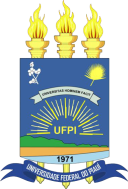 UNIVERSIDADE FEDERAL DO PIAUÍPRÓ-REITORIA DE ENSINO DE PÓS-GRADUAÇÃOPROGRAMA DE PÓS-GRADUAÇÃO EM DESENVOLVIMENTO E MEIO AMBIENTE - ASSOCIAÇÃO PLENA EM REDE 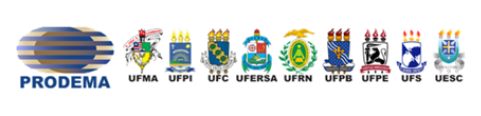 (NOME DO ALUNO)(TÍTULO DA TESE)   Teresina(ano)